Diocesi di S. Benedetto del Tronto – Ripatransone – MontaltoCHIESA CASA OSPITALEPRESENTAZIONE DELLA LETTERA PASTORALE PER VICARIA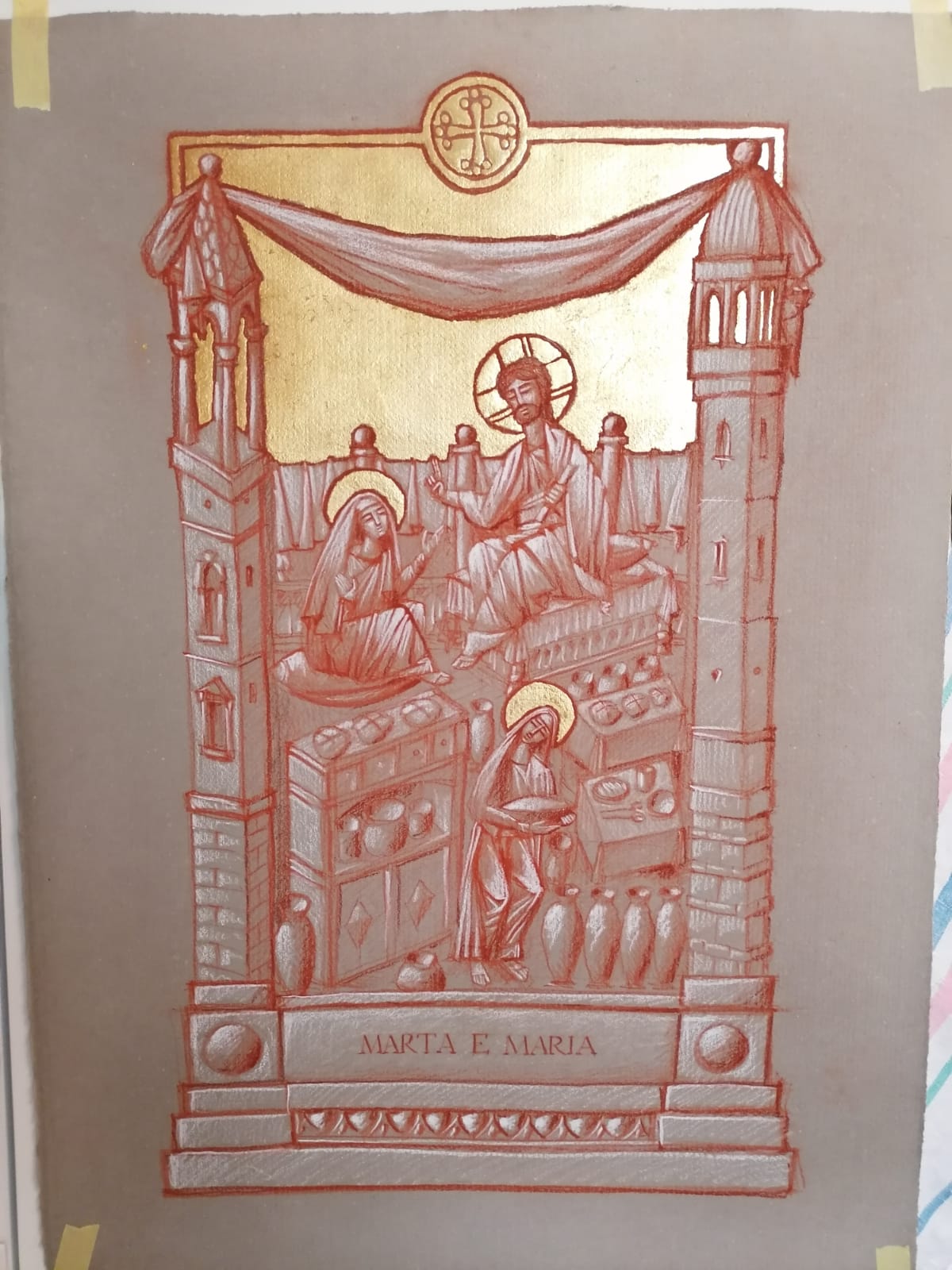 Giovedì 15 settembre 2022 ore 21.00  Convento S. Tommaso-Montedinove Vicaria B. Maria Assunta Pallotta.Venerdì 16 settembre 2022 ore 21.00 Centro pastorale S. Pio V – Grottammare Vicaria Madonna di San GiovanniLunedì 19 settembre 2022 ore 21.00  Chiesa S. Giuseppe – PaoloantonioVicaria S. Maria in Montesanto Martedì 20 settembre 2022 ore 21.00 Chiesa Cristo Re – Porto d’AscoliVicaria S. Giacomo della MarcaMercoledì 21 settembre ore 21.00 Cattedrale S. Maria della Marina – San Benedetto del TrontoVicaria P. Giovanni dello Spirito Santo - Sono invitati in modo particolare i Consigli Pastorali Parrocchiali, gli operatori pastorali, le realtà ecclesiali